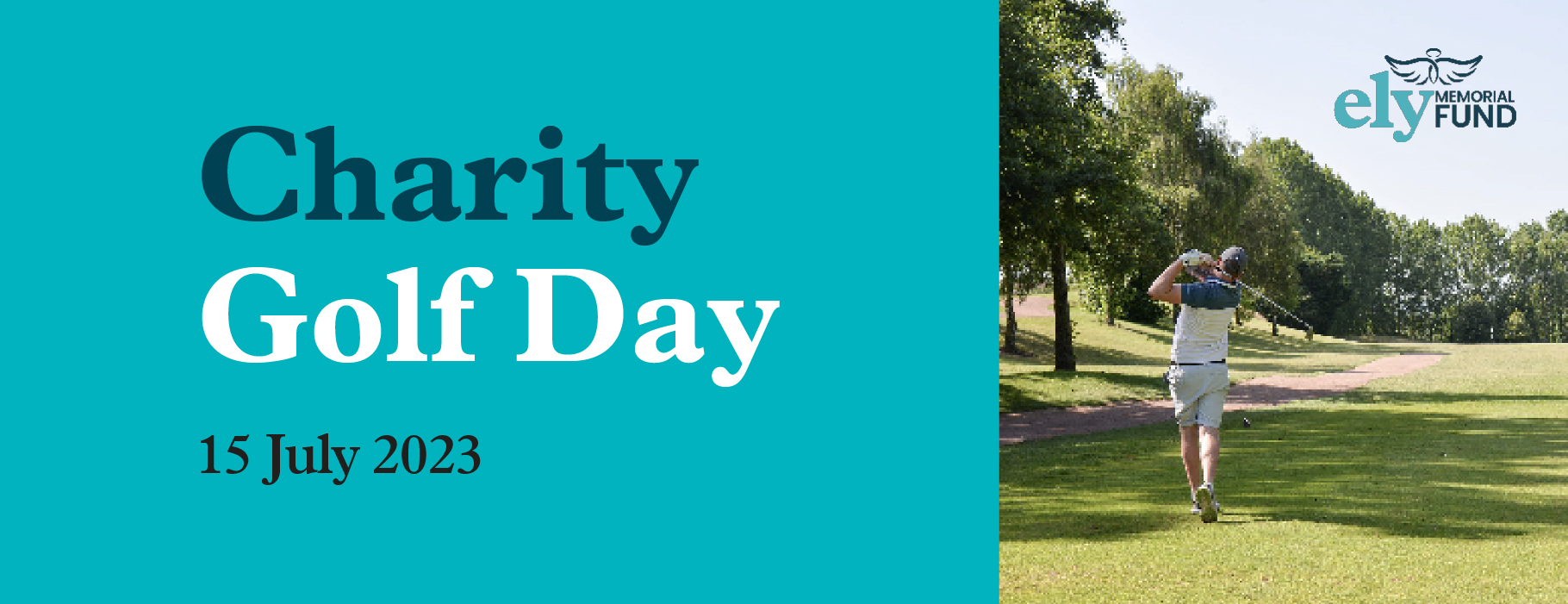 Registered Charity No: 1148535ELY Charity Golf Day 2023

Burghill Valley Golf Club on Saturday 15th July 2023
Entry costs £150 for any four ball team and includes
bacon roll, coffee, golf and a 2 course meal
There will also be team trophies and a raffle! Please complete the form and return with the entry fee to 
Ange Tyler, 3 Avocet Road, Holmer, Hereford, HR4 9WA by 30th June 2023.   Cheque made payable to The ELY Memorial Fund Bacs:  Sort Code:   30-80-55    Account Number: 79355060
Email: hugs4u@ely-memorial-fund.org.ukTeam NameIndividual Names Email address of Team Captain    Preferred Tee Time Between8.45am - 1.30pmHandicap